БИБЛИОТЕКА УТЖТ - ФИЛИАЛА ПГУПСИнформационный лист“Рожденный «оттепелью»”Тендряков Владимир Фёдоровичк 95-летию со дня рождения русского писателяСтал печататься в 1940-х гг., но известность ему принесли повести о колхозной деревне 1950-х гг.: «Падение Ивана Чупрова» (1953) и «Не ко двору» (1954). В дальнейшем писатель до конца жизни жил и работал в Москве, был членом правления Союза писателей СССР и Союза писателей РСФСР, членом редколлегии атеистического журнала «Наука и религия». С Вологодской писательской организацией связь не поддерживал, в родной деревне был лишь однажды. Имя Тендрякова присвоено Вологодской юношеской библиотеке.В.Ф. Тендряков был одним из предшественников «деревенской» прозы, но не стал писателем-«деревенщиком», стремился исследовать различные стороны современной ему действительности. В критической литературе чаще всего выделяют следующие циклы в его прозе: «деревенский», «школьный» и «атеистический». «Деревенский» цикл не был оценен в полной мере – как при жизни автора, так и после его смерти (исключение – произведения, посвященные теме коллективизации). Цикл «атеистический» оказался «неподъемным» и для читателей, и для самого Тендрякова из-за нерешенных, внутренне противоречивых мировоззренческих проблем (по его собственным словам, он «как писатель старался показать, что религию никогда не интересовало и не интересует, в какие условия поставлена человеческая личность, что ее конкретно радует, волнует, тревожит»). «Школьный» цикл принес В. Тендрякову заслуженную славу. В центре повестей «Ночь после выпуска» и «Расплата» представлен конфликт с совестью на фоне изображенного автором главной изъяна советской школы – отсутствия полноценной духовной основы в воспитании и образовании. Так, учитель литературы Аркадий Памятнов («Расплата») признает, что его воспитательные принципы («Не смей мириться с плохим, воюй с подлостью любыми средствами») терпят крах. Один из его учеников, Коля Корякин, убивает собственного отца.Тендряков – автор остросюжетных и остросоциальных рассказов, повестей и романов, в которых предпринята попытка решить мировоззренческие и этические проблемы (сам Тендряков ко констатировал: «Мое поколение их не решило»).  Так, в повести «Ухабы» (1956) показано, к каким трагическим последствиям приводит формальное, бессердечное руководство людьми. В повестях «Чудотворная» (1958), «Чрезвычайное» (1961), «Апостольская командировка» (1969), «Затмение» (1977) дан анализ народно-религиозного сознания в самый неблагоприятный в этом отношении период нашей истории. В «Весенних перевертышах» (1973) рассказано о сложностях «переходного» (от детства к юности) этапа человеческой жизни, поиска себя как личности, автор размышляет о времени, о вечности, о загадке бытия. Главный герой повести Дюшка Тягунов впервые сталкивается с «проклятыми» философскими вопросами: «Что такое жизнь? Есть ли бессмертие? В чем смысл человеческого пути?». Он испытывает неведомые ему ранее эмоции (страницы повести овеяны свежестью и полнотой первой любви), впервые узнает, что в одном и том же человеке необъяснимым образом совмещаются добрые и злые начала. Авторское знание психологии подростка было подлинным и глубоким, сами дети спрашивали учителей: «Откуда Тендряков все это знает? Как сумел проникнуть в наше тайное тайных?» Приметы неповторимого стиля прозы Тендрякова – сложные психологические коллизии, обстоятельства, в которых оказываются герои, постоянные споры, драматические, а то и трагические развязки, страстное авторское слово.«Если люди будущего захотят узнать, как и чем мы жили в середине XX века, то без книг Тендрякова они этого не поймут».Произведения писателя1. Тендряков В. Ф. Собрание сочинений: в 4-х т. / В. Ф. Тендряков. – Москва: Художественная литература. – 1978.2. Тендряков В. Ф. Апостольская командировка: сборник / В. Ф. Тендряков. – Москва: Советская Россия, 1984. – 512 с. – (Художественная и публицистическая библиотека атеиста).3. Тендряков В. Ф. Весенние перевертыши: повести / В. Ф. Тендряков. – Ленинград: Детская литература, 1988. – 208 с.: ил. – (Школьная библиотека).4. Тендряков В. Ф. Кончина: повести, рассказы / В. Ф. Тендряков. – Москва: Известия, 1990. – 633 с.: ил. – (Библиотека «Дружбы народов»).5. Тендряков В. Ф. Люди или нелюди: повести и рассказы / В. Ф. Тендряков. – Москва: Современник, 1990. – 654 с.6. Тендряков В. Ф. Ночь после выпуска: повести / В. Ф. Тендряков. – Москва: Детская литература, 2006. – 512 с.: ил. – (Школьная библиотека).7. Тендряков В. Ф. Повести / В. Ф. Тендряков. – Москва: Советская Россия, 1982. – 416 с.8. Тендряков В. Ф. Поденка – век короткий. Чудотворная. Чрезвычайное. Короткое замыкание. Онега / В. Ф. Тендряков. – Москва: Молодая гвардия, 1969. – 416 с.9. Тендряков В. Ф. Покушение на миражи: Роман / В. Ф. Тендряков. – Москва: Современник, 1989. – 222 с. – (Библиотека российского романа).10. Тендряков В. Ф. Расплата. Ночь после выпуска: повести / В. Ф. Тендряков. – Москва: Детская литература, 1989. – 238 с.: ил.11. Тендряков В. Ф. Тугой узел. Кончина: роман, повесть / В. Ф. Тендряков. – Ленинград: Лениздат, 1983. – 400 с.12. Тендряков В. Ф. Чудотворная: повесть / В. Ф. Тендряков. – Москва: Современник, 1984. – 62 с.: ил. – (Отрочество).Приглашаем посетить книжную выставку: “Рожденный «оттепелью»”, посвященную 95-летию со дня рождения В.Ф. Тендрякова.Ждем Вас в библиотеке техникума!Подготовила Потапова Р.С., библиотекарь  1.12.2018                                                                                  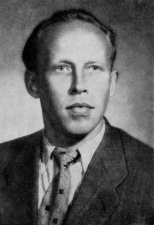 (5.12.1923 - 3.08.1984)«Важен не я, важен след, который сумею оставить…»Прозаик, сценарист, драматург. Родился в д. Макаровская Вологодской губернии в семье советских служащих. После окончания средней школы добровольцем ушёл на фронт, был комиссован после тяжелого ранения. Учительствовал в школе, был комсомольским работником. В 1945 г. поступил на художественный факультет во ВГИК (Всероссийский государственный институт кинематографии), в 1946 г. перешел в Литературный институт им. М. Горького, в семинар К. Г. Паустовского. После окончания учебы (1951) работал в Вологде и Грязовце корреспондентом журнала «Огонек». 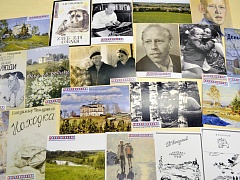 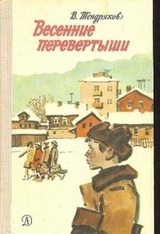 